Dýňová polévkadýně hokkaido  1 mrkev 2 bramborycibule česnek1 lžíce máslavývar nebo vodasmetanasůl , pepř, muškátový květNa másle osmažíme cibulku, česnek, na kostky nakrájené brambory, mrkev, neloupanou dýni. Vše krátce osmažíme, zalijeme vývarem nebo vodou a vaříme do změknutí. Rozmixujeme ponorným mixerem, přidáme smetanu a dochutíme solí, pepřem a muškátovým květem. Podáváme s kopečkem zakysané smetany a na másle osmaženými krutony. Dýňové lívanečky200 g polohrubé mouky1 lžička skořice1 lžička prášku do pečiva2 lžíce cukrušpetka soli250 g dýňového pyré – 1 menší máslovou dýni povařit do změknutí a pak rozmixovat300 ml mléka2 lžíce bílého jogurtu3 vejce, bílky a žloutky oddělené60 g rozpuštěného máslaolej na smažení lívanečkůjavorový sirup, zakysaná smetana, drobné ovoce….V míse smíchejte mouku, skořici, prášek do pečiva, cukr a sůl. V další míse promíchejte pyré, mléko, jogurt, máslo a žloutky. Z bílků ušlehejte sníh. Spojte obsah obou mís a jemně vpravte sníh. Z těsta opečte na pánvi lívanečky po obou stranách dozlatova. Nebo připravte lívanečky i ve vaflovači. Lívanečky podávejte polité javorovým sirupem, ozdobte zakysanou smetanou a posypte drobným ovocem. Kakaové muffiny s cuketou2,5 hrnku celozrnné špaldové mouky¾  hrnku třtinového cukru2 lžíce kakaakypřící prášek2 hrnky strouhané cukety ½ hrnku oleje 2 vejce30g hořké čokoládyhrst vlašských ořechůV míse nejdříve smícháme všechny sypké přísady, pak přidáme všechny ostatní přísady a zamícháme. Těsto plníme do papírových košíčků nebo formy na muffiny. Pečeme asi 20 minut na 180°C.Pečená dýně hokkaidoDýni hokkaido nakrájíme na kostičky i se slupkou, osolíme, opepříme, přidáme prolisovaný česnek, tymián, rozmarýn, zakápneme olivovým olejem, promícháme a dáme péct asi na půl hodiny na 200°C.SALÁT Z CUKET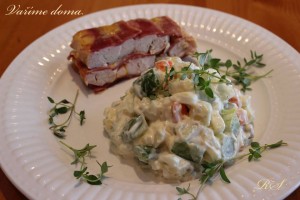 SALÁT Z CUKET3-4 cukety
1 cibule
1 jablko
1 větší mrkev
1/4 celeru
1 kořen petržele
2 vejce na tvrdo
4 kyselé okurky
(šunka)
sůl, pepř
4 lžíce zakysané smetany, 1-2 lžíce majonézy, 1 lžíci hořčice Postup:
Cukety (neoloupanou), mrkv, celer, petržel dáme vařit do poloměkka na kostičky. Ostatní ingredience také nakrájíme na kostičky. Ve velké míse vše promícháme, osolíme, opepříme a nakonec vmícháme zakysanou smetanu rozmíchanou s majonézou a hořčicí. Necháme uležet v lednici na pár hodin.Koláč s cuketou a mákem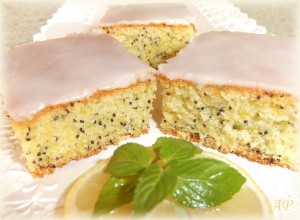 Koláč s cuketou a mákem4 vejce
200 g krupicového cukru
500 g polohrubé mouky
300 g najemno nastrouhané cukety
50 g celého máku
200 ml oleje
100 ml mléka
1 prášek do pečiva
1 vanilkový cukr
Strouhaná citrónová kůra Vejce s cukrem šleháme asi 5 minut do pěny. Pak přidáme ostatní suroviny (kromě cukety) a vyšleháme. Pak vmícháme očištěnou, bez jader, najemno nastrouhanou cuketu. Nalijeme na vyšší plech, který vymažeme tukem a vysypeme moukou nebo vyložíme pečícím papírem.
Pečeme asi 40 min při 180°C
Vychlazený koláč můžeme polít polevou: 200 g moučkového cukru + 2 lžíce citrónové šťávy + 2 lžíce vroucí vody = šlehat (dle potřeby přidáme šťávu nebo vodu)POHANKA S CUKETOU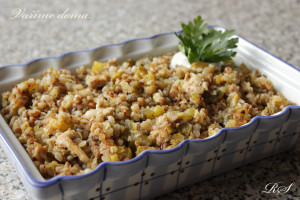 POHANKA S CUKETOU2 ks kuřecích prsou
1 větší cibule 
1 kg  cukety a nebo dýně 
4 stroužky česneku
2 dcl pohanky (15 minut před vařením namočíme)
2 kostky bujónu
4 lžíce olivového oleje
4 bobkové listy Postup:
Na oleji osmahneme cibuli dozlatova, přidáme na nudličky nakrájené kuřecí maso a chvilku restujeme. Po chvilce přimícháme cuketu a nebo dýni na kostičky, namočenou pohanku. Vhodíme, bujóny, bobkové listy a prolisovaný česnek a zalijeme 2 dcl teplé vody. Dusíme pod pokličkou 15-20 minut, až bude pohanka měkká.Koláč z cuketyKoláč z cukety200 g nahrubo nastrouhané cukety
100 g cukru
150 g polohrubé mouky
půl prášku do pečiva a nebo
půl prášku do perníku
0,4 dl oleje (40 ml)
1 vejce
2 jablka 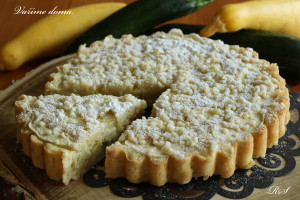 Drobenka
50 g moučkového cukru
90 g hrubé mouky
20 g vanilkového cukru
60 g máslaKromě jablek vše smícháme a vypracujeme těsto.
Připravíme si drobenku a nakrájíme na plátky jablka.
Do vymazané a vysypané dortové formy nasypeme drobenku, na ní poklademe nakrájená jablka, na ně nalijeme těsto s cuketou a na ně dáme opět plátky
jablek a posypeme zbylou drobenkou. Pečeme ve vyhřáté troubě asi cca 45 – 60 minut.Rajčatová marmeládaRajčata rozvařit a přepasírovat, dále dle návodu na zavařovacím prostředku Gelfix 2:1.Cuketové zelí4kg cuket,6 větších cibulí,4dcl octu, 0,5kg cukru,5dkgsoli,2lžíce kmínu,1lžíce hořčičného semínka. Cuketu nastrouháme na hrubo, cibuli nakrájíme, přidáme kmín,sůl, cukr, semínka,ocet a vše promícháme. Necháme půl hodiny odležet. Plníme do sklenic a sterilujeme 20min až půl hodiny.Dá se použít i pod čínu.


Cuketové řezy s tvarohovým krémem.

35dkg cukety,25dkg ml. cukru, vanil. cukr,1dcl mléka, 2 vejce, 1 lžička skořice, 50ml oleje,35dkg polohrubé mouky, 1 prdopeč.
Cuketu nastrouháme na hrubo, přidáme vanil. cukr, mléko, vejce, skořici a olej. Mouku prosejeme s kypřicím práškem a přidáme do směsi. Pekáč s  vyšším okrajem vymažeme tukem a vysypeme moukou. Hotové těsto nalijeme do pekáčku.  Pečeme při 160 stupních asi  45min. Na vychladlý namažeme marmeládu a krém.Krém:1 máslo našleháme, přidáme tvaroh a 1/4 hrnku  ml. cukru. Dochutíme rumem.Cuketová pomazánka2 středně velké cukety6stroučků česneku2cibule3lžíce oleje4lžíce sojové omáčky1 malý rajčatový protlakSůlMletá pálivá paprika -Na oleji smahneme cibuli,přidáme kostičky cukety,sojovou omáčku,sůl rajčatový protlak-dusíme až je to měkké.Pomazánku mažeme teplou na topinky nebo plátky osmahnuté veky.Cuketový salát1 střední cuketa1cibule1paprika 4rajčataZálivka-1lžička plnotučné hořčice,1lžička octa,4lžíce oleje,sůl,1/2lžičky ml.pepře,voda na uvaření cukety.-Cuketu omyjeme,oloupeme,nakrájíme na větší kusy,osolené vodě vaříme do měkka.scedíme necháme vychladnout.Pak ji na kostičky nakrájíme cibuli papriku také na kostičky,rajčata na osminky.Vše do mísy zalít zálivkou.Vychladíme podáváme.Cuketový koláč s čokoládou1lžička skořice1,5dcl oleje100g margot –čokoláda1prašek do pečiva1vanilkový cukr½ lžičky jedlé sody3vejce350g cukr krupice400g polohrubé mouky½ lžičky soli400g cuketyNa ozdobu-čokoládová poleva                  -plech vysypat kokosemPostup:Cuketu +margotku nastrouháme na jemno,vejce s cukrem vyšleháme,přidáme olej pak mouku+prášek do pečiva+sůl+sodu+skořici+vanil.cukr.nakonec cuketu+margotku-vyšleháme.Pečeme 35min.-dozlatovaKoláč necháme vychladnout a pocákáme čokoládou………..Úžasná rychlá tvarohová buchta s povidlyTěsto:2hrnky hladké mouky1 hrnek cukru1-//-mléka½ -//-oleje2celé vejce1prášek do pečiva Tvarohová náplň2 tvarohy1hrnek cukru1vanil.cukr1puding-vanilkový2celé vejce1 hrnek mlékaPovidla asi půl hrnkuPostup:Všechny přísady na těsto vyšleháme v míse, mouku dáme nakonec…V druhé míse si připravíme tvarohovou náplňNa plech vyložený papírem vylijeme polovinu těsta a roztáhneme až do krajů.Na to vylijeme celou tvarohovou náplň jako druhou vrstvu.povidla klademe malou lžičkou jako bychom kladli ovoce.nakonec to celé zalijeme zbytkem těsta,dáme pozvolna péct do vyhřáté trouby na  dozlatova .Poznámka První těsto poklademe tvarohovou vrstvou lžičkou poklademe povidla-jsou-li tužší rozředíme je rumem (s trochu skořice)..jak je kdo zvyklý .Zalijeme druhou polovinou těsta ,nemusí být celý povrch zakrytý-může být jako mřížka….Sicilský rajčatový džem1kg rajčat450g cukr krup.½ hrnku citr.štávy¼ nasekané čerstvé bazalky1-2 chilli papričky nasekat-rajčata omyjeme,rozřežeme na půl,naskládáme na pečící papír na plech-při tep.160°C pečeme asi 30min.necháme vychladnout stáhneme slupku.Dáme do hrnce i se šťávou,kterou pustili na plech,přidáme cukr přivedeme k varu.Vaříme 10min přidáme citr.štávu a na mírném plameni pokračujeme do zhoustnutí-uděláme zkoušku na studeném talíři.Když se nám zdá hustý,přidáme chilli a bazalku.potom nalijeme do skleniček .můžeme sterilizovat 20min. na Zázvorový chlebíček s dýní1 velké vejce (nebo dvě malé)100g tmavého cukru175g másla140g tekutého medu350g hladké mouky1lžíce zázvoru (nastrouhaný)2lžíce kypřícího prášku250g dýně1hrst kandovaného ovoce a rozinek1hrst dýňových semínek a ořechůVymícháme vejce s cukrem,přidáme přepuštěné máslo a zašleháme,vmícháme med,mouku s Kypřícím práškem,zázvor,dýni s rozinkami,kandované ovoce,semínka oříšky.Formu na pečení vymažeme vysypeme hrubou moukou .Pečeme v předehřáté troubě  asi 50-60min-během pečení zvýšíme na .Dvoubarevné= cuketo dýňové řezy350g pol.mouky400g jemně nastrouhané dýně cukety200g pískového cukru2dcl oleje3 vejce50g mletých oříšků1a1/2 prášku do peč.2lžíce kakaaV míse utřeme cukr,žloutky a olej do husté pěny.přidáme nastrouhanou cuketu a dýni,mouku smíchanou s práškem do pečiva,ořechy a nakonec z bílků tuhý sních.Těsto rozdělíme na dvě poloviny-jednu obarvíme kakaem.Na vymaštěný plech nalejeme nejdříve tmavé těsto a na to dáme světlé těsto. ( můžeme ho dávat lžící střídavě)Pečeme ve vyhřáté troubě na  asi 20min.Meruňková marmeláda z dýně1kg dýně nakrát na kostky –nechat 24 hod. odležet ve vodě z octem               Nutno!!!!!!1kg jablek i se slupkou a odleženou  dýni (bez vody jen dýni) a 1 citrón dáme vařit –až se rozvaří hmotu  přepasírujeme a dáme vařit jak marmeládu (hmotu zvážíme)Na 1kg hmoty –želírovací prostředek  jak jsme zvyklí1 lžička kys.citrónovéAž je marmeláda uvařená vypneme a necháme vychladnout asi jen půl minuty a dáme meruňkovou trest .1 dávka 2 polévkové lžíce meruňkové tresti .Když se dá víc je to protivné……..Tousty z cukety na topinky-------1dávka-------70dkg cukety6 středních cibulí1 větší protlak5 stroučků česneku5 lžic sojové omáčky---------------------Na 3 dávky sypké koření1 lžička chilli1 lžička ďábelské směsi Sůl dle potřeby½ lžičky pepře1 lžička vepřové pečeněPostup Na oleji zpěníme cibuli přidáme nahrubo nastrouhanou cuketu a koření a 20min.dusíme ,potom přidáme protlak a ještě 10min. dusíme ..plníme do sklenic –sterilizujeme 15 min na .Koláč z cukety
350 g cukru
vanilkový cukr
3 vejce
450 g nastrouhané cukety
100 g nasekaných (namletých) ořechů
trošku skořice
1 lžička prášku do perníku
špetka soli
400 g polohrubé mouky
prášek do pečiva
1/4 l oleje

Vše smíchat v míse, nalít na vymazaný a vysypaný plech nebo do 2 srnčích hřbetů, pečeme na 180 stupňů asi hodinu.Omáčka na špagety – recept paní Vrábelové1kg cibule2-3 feferony1kg cukety papriky6-8 vařených mrkví2,5 dcl oleje2 lžíce cukru6 lžic sojové omáčky1 kečup sladký1 kečup ostrý Nakrájíme na kostičky a dusíme 20min.horké plníme do sklenic sterilizujeme 15 min. na Čalamáda z dýně3kg dýně –nastrouhat červené papriky500g cibuleNálev –svařit  vody,500ml octa,10 hřebíčků, 10nových koření, 10 pepřů,1deko 60dkg cukru,nechat vychladnout. Zalít dýni nechat 24 hod. odležet .dáme do sklenic sterilizujeme 20min. při .Sirup z červené řepy2kg řepy –nakrájet na kostky(nastrouhat), V 6 litrech uvařit-vařit 45 min.Pak scedit –do řepné vody přidat 2 malinové aroma a 5-8dkg kyseliny citrónové. Odměřit a na litr  řepné vody -70dkg cukru .jak se cukr nalít do sklenic a sterilizovat asi 10-15 min.Nevařit dlouho –šťáva hnědne .Štrúdl z dýní400g dýně-nastrouhat na hrubo a spařit horkou vodou pak smíchat 400g jablek –nastrouhat100g cukru50g kokosu2lžíce meduPerníkové koření50g vlašských ořechů Listové těsto Cuketový  perník2 hrnky pol.mouky1 hrnek cukru2 vejce2 hrnky nastrouhané cukety½ hrnku oleje 1lžička kakaa1 lžíce pikantní marmelády1lžička perníkového koření1lžička mleté skořice1 kypřící prašek do perníkuDýňové placičky s nivou Potřebujeme:
-  4 brambory
- 1 menší dýni  Hokkaido
- 2 vajíčka
- hladkou mouku
- 4 stroužky česneku
- špetku muškátového oříšku
- sůl, pepř 
-  drcená bazalka
- 30 gramů nivy
- 2 hrnky mléka
- olej na smaženíPostup:
Brambory oškrábeme, a najemno nastrouháme, dýni okrájíme a nastrouháme na hrubo. Nastrouhané brambory, dáme do misky, přidáme dýni, 2 vajíčka, hladkou mouku, česnek, muškátový oříšek, sůl, pepř, drcenou bazalku, a mléko. Vše dobře zamícháme, nakonec přidáme strouhanou nivu.  Rozpálíme pánvičku a budeme smažit malé placičky. Placičky podáváme buď samotné, nebo s masovou směsí. Přeji dobrou chuť Pikantní dýňové kostky s kuřecím masem a zeleninou Potřebujeme:
- 1 středně velkou dýni Hokkaido
- půl kila kuřecího masa 
- 3 papriky 
- 1 pórek
- sůl
- bílý pepř
- 3 stroužky česneku 
- olivový olej
-sójová omáčka
- koření gurmánské kuře 
- 10 gramů másla
- koření gurmánské chilliPostup:
Kuřecí maso si nakrájíme na nudličky, dáme do misky. Zakápneme sójovou omáčkou, přidáme nadrcený česnek, bílý pepř, olivový olej, sůl, gurmánské koření zhruba dvě lžičky dobře promícháme a necháme v lednici odležet. Mezi tím co máme maso v lednici, si očistíme dýni, nakrájíme na kostky  osolíme, přidáme lžičku olivového oleje, osolíme, přidáme bílý pepř a gurmánské koření chilli podle toho jak kdo má rád ostré.  Zamícháme, dáme do zapékací misky, dýni poklademe plátky másla, přikryjeme alobalem a dáme do předehřáté trouby na 8 až 10 minut. Dýně musí být zlehka zapečená, nesmí být moc měkká. Na pánvičce orestujeme kuřecí maso přidáme nakrájený pórek a na proužky nakrájenou papriku vše orestujeme a přidáme zapečenou dýni  vše promícháme. Do směsi můžeme přidat deci čistého vývaru, aby směs nebyla tak hustá. Pikantní kostky s kuřecím masem a zeleninou můžeme podávat k topince, toastu nebo k dýňovým placičkám. Přeji Dobrou chuť